CTY  CP TAXI  GAS SG PETROLIMEX                  COÄNG HOØA XAÕ HOÄI CHUÛ NGHÓA VIEÄT NAM                                                                                          Ñoäc laäp – Töï do – Haïnh Phuùc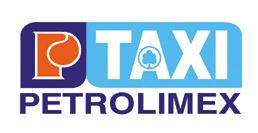    Soá:                 / P TAXI-KTTC		                      TP,HCM  19  thaùng  10   naêm 2015(Giải trình  chênh lệch KQKD)Kính gởi : ỦY BAN CHỨNG KHOÁN NHÀ NƯỚC	                                      SỞ GIAO DỊCH CHỨNG KHOÁN HÀ NỘICăn cứ  Thông tư 52/2012-TT-BTC ngày 05/04/2012 về việc công bố thông tin trên thị trường chứng khoán       Công ty cổ phần Taxi Gas Sài Gòn Petrolimex ( Mã CK : PGT)       Địa chỉ : 178/6 Điện Biên Phủ, P21, Quận Bình Thạnh, Tp HCMCông ty  giải trình Chênh lệch Kết quả kinh doanh Quý 2/2015 so với Kết quả kinh doanh Quý 1/2014 như sau :- Lợi nhuận sau TNDN Quý 3/2015   (462.574.823)đồng- Lợi nhuận sau TNDN Quý 3/2014  : 	1.514.445.754 đồngNguyên nhân chênh lệch như sau :Trong Quý 3/2014 công ty thanh lý một số xe Taxi cũ đã thu lại lợi nhuận 1,245 tỷ đồng cùng với  hoạt động kinh doanh thuần công ty đạt tổng lợi nhuận 1.514 tỷ đồng. Trong Quý 3 /2015, công ty đang tiền hành đầu tư cho các dự án mới nên tốn một khoản chi phí khá lớn. Đây chính là nguyên nhân dẫn đến chênh lệch Lợi nhuận của Quý 3/2015 với Quý 3/2014 .Trân trọng kính chào !Nơi gởi :		 GIÁM ĐỐC CÔNG TYNhư  trênHĐQT,BKS( thay báo cáo )BGĐ Lưu KT, Văn thư